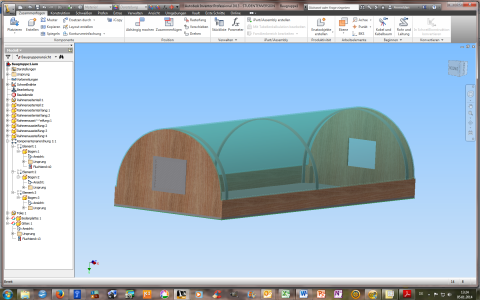 Abbildung: Martin JahnkePlanung/EntwicklungFertigungstechnische AnforderungenEnergetische AnforderungenNutzungstechnische AnforderungenAnforderungen an Beseitigung und Recycling